О профилактике энтеровирусной инфекции на территории Североуральского городского округа Руководствуясь федеральными законами от 06 октября 2003 года 
№ 131-ФЗ «Об общих принципах организации местного самоуправления 
в Российской Федерации», от 30 марта 1999 года № 52-ФЗ «О санитарно-эпидемиологическом благополучии населения», Уставом Североуральского городского округа, на основании Предписания исполняющего обязанности главного государственного санитарного врача по городу Североуральск, городу Ивдель, городу Краснотурьинск и городу Карпинск от 13.08.2019 
№ 01-12-15-10/284 «О проведении дополнительных санитарно-противоэпидемических (профилактических) мероприятий по предупреждению распространения энтеровирусной инфекции», в целях недопущения распространения энтеровирусной инфекции среди населения Североуральского городского округа, Администрация Североуральского городского округаПОСТАНОВЛЯЕТ:1. Рекомендовать Государственному бюджетному учреждению здравоохранения Свердловской области «Североуральская центральная городская больница», Управлению образования Администрации Североуральского городского округа, руководителям образовательных организаций Североуральского городского округа, осуществлять контроль 
за соблюдением требований санитарного законодательства в детских организованных коллективах (дошкольные и общеобразовательные учреждения), в том числе:1) соблюдение нормативов размещения детей и заполняемости групп, классов;2) надлежащее содержание групповых, жилых комнат, классов в том числе выполнение требований по режиму уборки и проветривания;3) организация питьевого режима, с использованием воды надлежащего качества;4) организация медицинского обеспечения: осмотру детей при утреннем приёме в коллектив (дошкольное учреждение), своевременному выявлению и изоляции заболевших детей, надлежащему ведению медицинской документации;5) соблюдение требований по организации питания: поставки продуктов надлежащего качества, в том числе овощей и фруктов, выполнения технологии приготовления пищи и правил мытья столовой посуды, надлежащему содержанию пищеблоков, в том числе выполнению требований по режиму уборки, проведению текущей дезинфекции, выполнению персоналом правил личной гигиены, прохождению персоналом в установленном порядке медицинских осмотров и гигиенического обучения;6) проведение гигиенического воспитания (обучения) детей по вопросам первичной профилактики инфекционных заболеваний;7) организация проведения обучения персонала по вопросам своевременного выявления больных энтеровирусной инфекцией, проведению профилактических и первичных противоэпидемических мероприятий при регистрации ЭВИ;8) организовать обучение медицинских работников по вопросам эпидемиологии, клиники, диагностики и профилактики энтеровирусных инфекций, в том числе ЭВИ, вызванных энтеровирусом 71 типа;9) обеспечить выполнение Предписания исполняющего обязанности заместителя главного государственного санитарного врача по городу Североуральск, городу Ивдель, городу Краснотурьинск и городу Карпинск 
от 13.08.2019 № 01-12-15-10/284 «О проведении дополнительных санитарно-противоэпидемических (профилактических) мероприятий по предупреждению распространения энтеровирусной инфекции». 2. Муниципальному автономному учреждению «Плавательный бассейн «Нептун» провести дополнительные санитарно-противоэпидемические (профилактические) мероприятия по предупреждению распространения энтеровирусной инфекции, в том числе:1) обеспечить соблюдение методов и технологического регламента водоподготовки, с целью обеспечения эпидемиологической безопасности воды в ванной бассейна;2) провести разъяснительную работу среди персонала плавательного бассейна по вопросам профилактики энтеровирусных инфекций;3) провести мероприятия по осуществлению контроля за качеством воды в точках, предусмотренных санитарными нормами и правилами.3. Рекомендовать Североуральскому филиалу Федерального бюджетного учреждения здравоохранения «Центр гигиены и эпидемиологии в Свердловской области»:1) проводить мониторинг за состоянием инфекционной заболеваемости населения Североуральского городского округа;2) своевременно проводить санитарно-противоэпидемические (профилактические) мероприятия в эпидемическом очаге энтеровирусной инфекции (при подозрении на это заболевание).4. Руководителям средств массовой информации активизировать информационно-просветительскую работу по профилактике предупреждения распространения особо-опасных инфекций.5. Рекомендовать индивидуальным предпринимателям, руководителям организаций, вне зависимости от их ведомственной принадлежности и форм собственности, которые имеют в своём штате работников, работающих по трудовым договорам, осуществлять широкую санитарно-просветительную работу среди работников о мерах индивидуальной и общественной профилактики энтеровирусных инфекций.6. Контроль за исполнением настоящего постановления возложить 
на Заместителя Главы Администрации Североуральского городского округа Ж.А. Саранчину. 7. Опубликовать настоящее постановление на официальном сайте Администрации Североуральского городского округа.Глава Североуральского городского округа	     		                   В.П. Матюшенко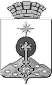 АДМИНИСТРАЦИЯ СЕВЕРОУРАЛЬСКОГО ГОРОДСКОГО ОКРУГА ПОСТАНОВЛЕНИЕАДМИНИСТРАЦИЯ СЕВЕРОУРАЛЬСКОГО ГОРОДСКОГО ОКРУГА ПОСТАНОВЛЕНИЕ08.10.2019                                                                                                      № 1030                                                                                                     № 1030г. Североуральскг. Североуральск